           Определены основные характеристики федерального бюджета на 2021-2023 годыФедеральный бюджет в 2021 году сверстан исходя из уровня инфляции, не превышающего 3,7%, на 2022-2023 годы - 4,0%.В 2021 году дефицит федерального бюджета спрогнозирован в сумме 2,75 трлн. рублей.При формировании бюджета одним из приоритетов являлось исполнение социальных обязательств государства перед россиянами. Так, в числе расходных обязательств РФ в сфере социального обеспечения населения проектом предусматривается, в частности следующее:размер материнского (семейного) капитала для лиц, у которых соответствующее право возникло до 1 января 2020 года, а также для лиц, у которых данное право возникло в связи с рождением (усыновлением) первого ребенка начиная с 1 января 2020 года, - 483 881,83 рубля;для лиц, у которых право на материнский капитал возникло в связи с рождением (усыновлением) первого ребенка, при рождении (усыновлении) второго ребенка увеличивается на 155 550,0 рубля;для лиц, у которых право на материнский капитал возникло в связи с рождением (усыновлением) второго или третьего ребенка и последующих детей начиная с 1 января 2020 года, если ранее такое право у них не возникло, - 639 431,83 рубля;размер накопительного взноса на одного участника накопительно-ипотечной системы жилищного обеспечения военнослужащих, включенного в реестр участников, установлен в сумме 299 081,2 рубля;размер индексации сумм, выплачиваемых по денежному обязательству непосредственно на содержание гражданина в возмещение вреда, причиненного жизни или здоровью, на основании судебного акта, предусматривающего взыскание за счет средств федерального бюджета, составит 1,037;величина прожиточного минимума пенсионера в целом по Российской Федерации для определения размера федеральной социальной доплаты к пенсии на 2021 год - в размере 10 022,0 рубля.размер индексации пособий, предусмотренных Федеральными законами, устанавливающими пособия детям военнослужащих и лиц, проходящих службу в некоторых правоохранительных органах, - составляет 1,037.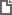 Проект Федерального закона N 1027743-7 "О федеральном бюджете на 2021 год и на плановый период 2022 и 2023 годов"